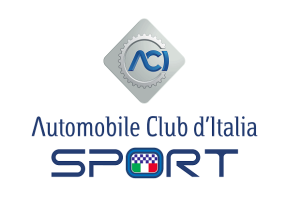 REGOLAMENTO PARTICOLARE DI GARAFORMULA CHALLENGE NON TITOLATO 2019Denominazione:  											Circuito:  									_______		Data:  		_______	 Organizzatore:  									  Lic. n°:  		Legale Rappresentante:  										  Indirizzo:  												Tel.:  				  Fax:  				  E-mail:  				Co-Organizzatore:  								  Lic. n°:  		In affiancamento con:  		   									 (se non è prevista alcun affiancamento organizzativo, depennare)RICHIESTA DI CANDIDATURA PER TITOLAZIONE 2020 		Barrare solo se prevista 	PROGRAMMAISCRIZIONIApertura: giorno  	______	  ore  		        Chiusura: giorno  	__	____	  ore  		DIREZIONE GARASede  													ALBO UFFICIALE DI GARAgiorno  		  presso  						giorno  		  presso  						VERIFICHE ANTE GARASportive:	giorno   		  dalle ore  		  alle ore  			presso  	 							giorno   		  dalle ore  		  alle ore  			presso  	 						Tecniche:	giorno   		  dalle ore  		  alle ore (1)  			presso  	 							giorno   		  dalle ore  		  alle ore (1)  			presso  							PUBBLICAZIONE ELENCO VERIFICATI ED AMMESSI ALLA PARTENZA:giorno  	  ore  			presso  				BRIEFING DIRETTORE di GARAgiorno  	  ore  			presso  				INIZIO QUALIFICAZIONI	giorno  				  ore  			PARCO CHIUSOpresso  				ESPOSIZIONE CLASSIFICHEpresso  				  ore (2)  			VERIFICHE TECNICHE POST GARApresso  ______________________________________VERIFICHE DI PESOpresso  ______________________________________tipo di bilancia  ______________________________________PREMIAZIONEpresso  ______________________________________giorno  				  ore  			Prevedere 30’ in più rispetto all’orario di chiusura delle Verifiche Sportive.Orario presumibile. Limite massimo 45’ dopo l'arrivo dell'ultima vettura.Art. 1 - UFFICIALI DI GARAL’Organizzatore è tenuto a verificare che le licenze degli Ufficiali di Gara siano state rinnovate e siano quindi valide per l’anno in corso. (3)  facoltativiArt. 2 - DISPOSIZIONI GENERALI 	Il presente Regolamento Particolare di Gara è redatto e la manifestazione è organizzata in conformità al Codice Sportivo Internazionale, al Regolamento Sportivo Nazionale, al Regolamento di Settore Formula Challenge ed alle altre disposizioni di ACI Sport, secondo i quali deve intendersi regolato quanto non specificato negli articoli seguenti.	Per il fatto stesso dell’iscrizione, ciascun Concorrente dichiara per sé e per i propri Conduttori, mandanti o incaricati, di riconoscere ed accettare le disposizioni del presente Regolamento Particolare di Gara e della regolamentazione generale, del Codice Sportivo Internazionale, del Regolamento Sportivo Nazionale, impegnandosi a rispettarle e a farle rispettare.L’Organizzatore si riserva la facoltà di far conoscere tempestivamente a tutti gli iscritti, a mezzo di Circolari, le istruzioni ed i chiarimenti che ritiene opportuno dover impartire per la migliore applicazione del presente Regolamento.Art. 3 - AssicurazionEOgni gara deve essere coperta dalla polizza assicurativa di Responsabilità Civile verso terzi stipulata annualmente da ACI Sport.La copertura di detta polizza non solleva i Concorrenti ed i Conduttori da qualsiasi responsabilità in cui possano eventualmente incorrere al di fuori dell'oggetto dell'assicurazione stessa.Art. 4 - Concorrenti e conduttori ammessi	Sono ammessi a partecipare in qualità di Concorrenti e Conduttori i titolari di licenza ACI Sport in corso di validità. Limitatamente alle gare iscritte a calendario come manifestazioni nazionali a partecipazione straniera autorizzata (ENPEA), sono ammessi a partecipare anche i cittadini stranieri titolari di licenze rilasciate dalle ASN nazionali dei Paesi appartenenti alla U.E.; questi ultimi non concorrono all’assegnazione dei titoli.	Il titolare di una licenza “Concorrente persona fisica” può iscrivere a una gara una sola vettura di cui deve essere anche Conduttore. 	Per ogni vettura è ammessa la designazione di un solo Conduttore.	Per essere ammessi alle competizioni è necessario possedere una delle licenze previste, a seconda del Gruppo e della Classe di partecipazione, dall’Articolo A6 dell’Appendice 1 del RSN.	Limitatamente alle gare di Formula Challenge che si svolgono su autodromi e mini-impianti, sono anche ammessi Conduttori minorenni nel rispetto di quanto stabilito dall’Articolo A4 dell’Appendice 1 al RSN.Art. 5 - obblighi dei ConduttoriI Conduttori devono essere in possesso di patente di guida nazionale, tessera ACI, licenza ACI Sport e certificato medico di idoneità sportiva agonistica, tutti in corso di validità.Tutti i Conduttori che hanno superato le verifiche ante gara hanno l’obbligo di partecipare al briefing del Direttore di Gara.I Conduttori sono obbligati ad indossare l’abbigliamento protettivo costituito da tuta, sotto tuta lunga, calze, guanti, scarpe e sotto casco omologato in conformità con le Norme FIA 8856-2000 o 8856-2018 e devono usare caschi omologati conformemente alle specifiche approvate dalla FIA.L’utilizzo di quanto sopra indicato deve essere autocertificato mediante la sottoscrizione della apposita dichiarazione prevista dal RSN e predisposta dall’Organizzatore.I Conduttori delle vetture appartenenti ai Gruppi E2 Silhouette, VST Monoposto, E2 SS ed E2 SC ed i Conduttori che, indipendentemente dalla vettura impiegata, utilizzano cinture di sicurezza con indicazione “For FHR use only” o similare devono obbligatoriamente indossare un sistema di ritenuta frontale della testa conforme alle Norme FIA 8858-2002 o 8858-2010. Per gli altri Conduttori tale dispositivo è raccomandato. I Conduttori delle vetture appartenenti ai Gruppi VST Monoposto, E2 SS ed E2 SC devono inoltre utilizzare caschi integrali la cui mentoniera sia parte della struttura, dotati di visiera.Tutti coloro che sono trovati non conformi alla normativa internazionale o nazionale relativamente ad abbigliamento e dispositivi di sicurezza sono esclusi dalla gara e deferiti alla Giustizia Sportiva.I possessori di Licenza “Attività di Base Abilità” e/o Passaporto Tecnico “Light” devono uniformarsi a quanto prescritto dal Regolamento Attività di Base.Art. 6 - PERCORSO di gara	La competizione si svolge sul percorso 	___	___						avente una lunghezza di metri  	                   (4).L’Organizzatore dichiara sotto la propria responsabilità:- che il percorso è il medesimo della passata edizione collaudato in data _______________ (5)   - che il percorso è allestito in conformità alle prescrizioni indicate sul verbale di collaudo- che la media oraria sarà inferiore agli 80 km/h seguendo il calcolo previsto nel RDS Formula Challenge – Norme Generali – Art. 2.Le vetture partono ed arrivano (barrare la voce che ricorre):- sullo stesso traguardo     - su due traguardi diversi      (4) Lunghezza minima: m 500(5) per le gare di 1a edizione, depennareArt. 7 - ISCRIZIONI	Le domande di iscrizione devono pervenire al seguente indirizzo: 					redatte sugli appositi moduli ed accompagnate dalla relativa tassa.	Le iscrizioni devono essere chiuse al massimo il Lunedì precedente la data di inizio della gara.Le tasse d’iscrizione delle domande spedite negli ultimi 5 (cinque) giorni rispetto al termine di chiusura delle iscrizioni devono essere maggiorate del 20%.	La tassa di iscrizione è di € 			 (6) + IVA, comprensiva dei numeri di gara. Ai Conduttori Under 23 e ai titolari di una licenza “H” è applicata una riduzione del 50% sulla tassa di iscrizione.	I Concorrenti che non accettano la pubblicità dell’Organizzatore (esclusa quella sulle placche porta-numeri di gara) devono versare una doppia tassa di iscrizione(6) Quota massima € 120,00.Art. 8 - PUBBLICITÀ	La pubblicità sulle vetture in gara è ammessa conformemente alle prescrizioni contenute nelle vigenti norme pubblicate sul RSN. L’Organizzatore appone la pubblicità:sulle placche porta-numeri di gara (che non può essere rifiutata dai Concorrenti) e su due o tre spazi pubblicitari aventi complessivamente le dimensioni massime di 1600 cm2; la posizione sulle vetture di tali spazi pubblicitari è libera.Art. 9 - Vetture ammesse e loro suddivisionE in GRUPPI E classiSono ammesse le vetture previste dall’Art. 3 del Regolamento Tecnico Formula Challenge.Non partecipano alla classifica assoluta i seguenti Gruppi di vettureGruppo Energie AlternativeComprende le vetture conformi alla normativa tecnica pubblicata nel RdS Manifestazioni con veicoli ad Regolamento energie rinnovabili ed alternative, le vetture RS riqualificate elettriche (RSE, RSTBE ed RSDE) e le vetture RS native elettriche (RSE1, RSE2 ed RSE3), con Passaporto Tecnico del Gruppo di provenienza.Gruppo AutostoricheComprende le vetture dotate di HTP conformi al vigente RdS Autostoriche in configurazione Velocità oppure Rally. Trattandosi di percorsi non velocistici, la loro suddivisione non tiene conto del Periodo ma solo della Categoria e della Classe riportata sull’HTP della vettura: HST 1 - comprende le Categorie T, N e GT		HST 2 - comprende le Categorie TC, A e GTSClassi:							Classi: - HST 1 700		fino a 700 cc			- HST 2 700		fino a 700 cc- HST 1 1000		da 701 a 1000 cc		- HST 2 1000		da 701 a 1000 cc- HST 1 1150		da 1001 a 1150 cc		- HST 2 1150		da 1001 a 1150 cc- HST 1 1300		da 1151 a 1300 cc		- HST 2 1300		da 1151 a 1300 cc- HST 1 1600		da 1301 a 1600 cc		- HST 2 1600		da 1301 a 1600 cc- HST 1 2000		da 1601 a 2000 cc		- HST 2 2000		da 1601 a 2000 cc- HST 1 >2000		oltre 2000 cc			- HST 2 >2000		oltre 2000 ccHST 3 - comprende la Categoria Silhouette		HST 4 - comprende le Categorie BC e SNClassi:							Classi:- HST 3 700		fino a 700 cc			- HST 4 1150		fino a 1150 cc- HST 3 1000		da 701 a 1000 cc		- HST 4 1300		da 1151 a 1300 cc- HST 3 1150		da 1001 a 1150 cc		- HST 4 1600		da 1301 a 1600 cc- HST 3 1300		da 1151 a 1300 cc		- HST 4 2000		da 1601 a 2000 cc- HST 3 1600		da 1301 a 1600 cc		- HST 4 >2000		oltre 2000 cc- HST 3 2000		da 1601 a 2000 cc- HST 3 >2000		oltre 2000 ccHST 5 - comprende la Categoria Monoposto (7)Classi:							- HST 5 1000		da 701 a 1000 cc- HST 5 1150		da 1001 a 1150 cc- HST 5 1300		da 1151 a 1300 cc		- HST 5 1650		da 1301 a 1650 cc(7) il sottogruppo HST 5 è ammesso solo nelle gare che si svolgono su impianti permanenti.Gruppo Attività di BaseComprende le vetture con Passaporto Tecnico “Light”.Le vetture ammesse sono suddivise nei seguenti sottogruppi e classi:	AdB 1° sottogruppo (vetture con omologazione in corso o scaduta in configurazione tecnica Gruppo N) 	Classi:	AdB - N 1150	fino a 1150 cc  	AdB - N 1400	da 1151 a 1400 cc  	AdB - N 1600 	da 1401 a 1600 cc  	AdB - N 2000	da 1601 a 2000 cc     	AdB 2° sottogruppo (vetture con omologazione in corso o scaduta in configurazione tecnica Gruppo A) 	Classi:	AdB - A 1150	fino a 1150 cc  	AdB - A 1400	da 1151 a 1400 cc  	AdB - A 1600	da 1401 a 1600 cc  	AdB - A 2000	da 1601 a 2000 cc   NOTA: le vetture del 1° e 2° sottogruppo turbo benzina di cilindrata geometrica fino a 1500 cc sono convenzionalmente considerate vetture di 2000 cc mentre le turbo diesel di cilindrata geometrica fino a 2000 cc sono inserite nella classe corrispondente alla propria cilindrata geometrica.AdB 3° sottogruppo (vetture in configurazione tecnica Gruppo Speciale Slalom) 	Classi:	AdB - S1		fino a 700 cc				AdB - S2		da 701 a 1000 cc				AdB - S3 		da 1001 a 1150 cc				AdB - S4		da 1151 a 1300 cc	AdB - S5		da 1301 a 1600 cc	AdB - S6		da 1601 a 2000 cc	AdB 4° sottogruppo (vetture in configurazione tecnica Gruppo Prototipi Slalom)	Classi:	AdB - P1		fino a 1200 cc motore di derivazione automobilistica 	AdB - P3 		da 1201 a 2000 cc motore di derivazione automobilistica Partecipano alla classifica assoluta i seguenti Gruppi di vettureGruppo RSComprende le vetture con Passaporto Tecnico “START”.Classi:Vetture benzina aspirate a 4 posti così suddivise:RS 1.15			fino a 1150 ccRS 1.4			da 1151 a 1400 ccRS 1.6			da 1401 a 1600 ccRS 2.0			da 1601 a 2000 ccVetture benzina sovralimentate a 4 posti così suddivise:RSTB-RSTW 1.0 	fino a 1000 cc (cilindrata geometrica)RSTB-RSTW 1.4 	da 1001 a 1400 cc (cilindrata geometrica)RSTB-RSTW 1.6 	da 1401 a 1650 cc (cilindrata geometrica)Vetture diesel aspirate o sovralimentate a 4 posti così suddivise:RSD 1.5		fino a 1500 cc (cilindrata geometrica)RSD 2.0		da 1501 a 2000 cc (cilindrata geometrica)Vetture benzina aspirate a 2 o 2+2 posti così suddivise:RSGT 1			fino a 1600 cc RSGT 2			da 1601 a 1800 cc RSGT 3			da 1801 a 2000 cc Vetture benzina sovralimentate a 2 o 2+2 posti classe unica:RSGT 4			fino a 1200 cc (cilindrata geometrica)Gruppo RS PlusComprende le vetture con Passaporto Tecnico “RSP”, “START” ed “R1 Nazionale” e le vetture ex trofei monomarca o monotipo con Passaporto Tecnico del trofeo di provenienza.Classi:Vetture benzina aspirate a 4 posti così suddivise:RS 1.15	 Plus		fino a 1150 ccRS 1.4 Plus		da 1151 a 1400 cc comprese R1A NazionaleRS 1.6 Plus		da 1401 a 1600 cc comprese R1B NazionaleRS 2.0 Plus		da 1601 a 2000 cc comprese R1C NazionaleVetture benzina sovralimentate a 4 posti così suddivise:RSTB 1.0 Plus		fino a 1000 cc (cilindrata geometrica)RSTB 1.4 Plus		da 1001 a 1400 cc (cilindrata geometrica)RSTB 1.6 Plus		da 1401 a 1650 cc (cilindrata geometrica) comprese R1T NazionaleVetture diesel aspirate o sovralimentate a 4 posti classe unica:RSD 2.0 Plus		fino a 2000 cc (cilindrata geometrica)Vetture benzina aspirate provenienti da trofei monomarca o monotipo classe unica:RS Cup			fino a 2000 cc (cilindrata geometrica)Vetture sovralimentate provenienti da trofei monomarca o monotipo così suddivise:RS TurboCup 1 		fino a 1500 cc (cilindrata geometrica)RS TurboCup 2 		da 1501 a 2000 cc (cilindrata geometrica)Gruppo NComprende le vetture con Passaporto Tecnico “N”, “E1-N”, “VSO”, “R” e “Prod S”.Classi:N 1150		fino a 1150 cc N 1400 		da 1151 a 1400 cc comprese R1 fino a 1390 cc motore aspirato o 927 cc turboN 1600		da 1401 a 1600 cc comprese R1 oltre 1390 cc motore aspirato o 927 cc turbo N 2000		da 1601 a 2000 cc N >2000	oltre 2000 cc Gruppo AComprende le vetture con Passaporto Tecnico “A”, “E1-A”, “VSO”, “R” e “Prod E”. Classi:A 1150		fino a 1150 cc comprese Kit CarA 1400		da 1151 a 1400 cc comprese Kit CarA 1600		da 1401 a 1600 cc comprese Kit Car, R2B e Super 1600A 2000		da 1601 a 2000 cc comprese Kit Car, R2C, R3C, R3T ed R3DA >2000	oltre 2000 cc comprese R4, R5 e WRCGruppo BicilindricheComprende le vetture con Passaporto Tecnico “VBC” oppure dotate di HTP (ma conformi al Regolamento Tecnico Bicilindriche).Classi:BC 500 cc Gruppo 2BC 600 cc Gruppo 2BC 700 cc Gruppo 2BC 700 cc Gruppo 5Gruppo Speciale SlalomComprende le vetture con Passaporto Tecnico “SS” e “VST”.Classi:S1	fino a 700 ccS2	da 701 a 1000 ccS3	da 1001 a 1150 ccS4	da 1151 a 1300 ccS5	da 1301 a 1600 ccS6	da 1601 a 2000 ccS7	oltre 2000 ccGruppo E1 ItaliaComprende le vetture con Passaporto Tecnico “E1 ITA” o del Gruppo di provenienza.Classi:E1 1150		fino a 1150 cc motore di derivazione automobilisticaE1 1400		da 1151 a 1400 cc motore di derivazione automobilisticaE1 1600		da 1401 a 1600 cc motore di derivazione automobilisticaE1 2000		da 1601 a 2000 cc motore di derivazione automobilisticaE1 >2000		oltre 2000 cc motore di derivazione automobilisticaE1 1150 moto		fino a 1150 cc motore di derivazione motociclisticaE1 1400 moto		da 1151 a 1400 cc motore di derivazione motociclisticaE1 1600 moto		da 1401 a 1600 cc motore di derivazione motociclisticaGruppo Prototipi SlalomComprende le vetture con Passaporto Tecnico “PS”.Classi: P1 	fino a 1300 ccP3 	da 1301 a 2050 ccGruppo E2 SilhouetteComprende le vetture con Passaporto Tecnico “E2 S”, “TOPT”, “LG” o del Gruppo di provenienza.Classi:E2 SH 1150	fino a 1150 cc motore aspiratoE2 SH 1400	da 1151 a 1400 cc motore aspirato (incluse Legends Cars)E2 SH 1600	da 1401 a 1600 cc motore aspiratoE2 SH 2000       da 1601 a 2000 cc motore aspirato e fino a 1400 cc motore turbo. In questa classe sono pure ammesse tutte le vetture di tipologia Gran Turismo anche se di cilindrata eccedente, purché con Passaporto Tecnico diverso da“E2 S” e "TOPT".Gruppo VST MonopostoComprende le vetture con Passaporto Tecnico “MPA”. Classi:VST 600	fino a 600 ccVST 1300	da 601 a 1300 ccVST 1600	da 1301 a 1600 ccLe vetture da 1401 a 1600 cm3 sono accettate solo nelle gare che si svolgono su impianti permanenti.Gruppo E2 SSComprende le vetture con Passaporto Tecnico “E2 M” ed “E2 SS” o del Gruppo di provenienza.Classi:E2 SS 600	fino a 600 ccE2 SS 1150	da 601 a 1150 ccE2 SS 1400	da 1151 a 1400 ccE2 SS 1600	da 1401 a 1600 ccLe vetture da 1401 a 1600 cm3 sono accettate solo nelle gare che si svolgono su impianti permanenti.Gruppo E2 SCComprende le vetture con Passaporto Tecnico “E2 B”, “E2 SC”, “SPS” e “CN”.Classi:E2 SC 1400	fino a 1400 ccE2 SC 1600	da 1401 a 1600 ccE2 SC 2000	da 1601 a 2000 ccLe vetture da 1601 a 2000 cm3 sono accettate solo nelle gare che si svolgono su impianti permanenti.	I Commissari Sportivi, sentiti i Commissari Tecnici, hanno la facoltà di non ammettere alla partenza le vetture che per costruzione o per stato di manutenzione presentassero elementi di pericolosità. 	Se, in sede di verifica tecnica ante gara, una vettura non dovesse corrispondere al Gruppo e/o alla Classe in cui è stata iscritta, il Collegio dei Commissari Sportivi o il Giudice Unico possono, su proposta dei Commissari Tecnici, assegnare la predetta vettura al Gruppo e/o alla Classe cui realmente appartiene. 	 Indipendentemente da quanto sopra, in sede di verifiche ante gara, una vettura iscritta può essere sostituita con un’altra purché dello stesso Gruppo e Classe.Art. 10 - SegnalazioniDurante la gara le segnalazioni tra gli Ufficiali di Gara ed i Conduttori avvengono a mezzo delle sotto descritte bandiere conformemente alle prescrizioni dell’Allegato H al Codice Sportivo Internazionale:a) Bandiera rossa: deve essere mostrata ai Conduttori, unicamente su indicazione del Direttore di Gara, quando è necessario arrestare le prove di qualificazione o una manche di gara; alla vista della bandiera rossa, che deve essere esposta agitata, i Conduttori devono immediatamente fermarsi e seguire le indicazioni degli Ufficiali di Gara presenti sul posto.b) Bandiera gialla: deve essere mostrata ai Conduttori per segnalare una situazione di pericolo; può essere esposta in due diverse modalità, con i seguenti significati: - una bandiera agitata: ridurre la velocità ed essere pronti a cambiare direzione a causa della presenza di un pericolo sul bordo o su una parte del percorso;- due bandiere agitate: ridurre la velocità ed essere pronti a cambiare direzione o a fermarsi a causa della presenza di un pericolo che ostruisce in tutto o in parte il percorso.La bandiera o le bandiere gialle devono normalmente essere esposte solo dall’Ufficiale di Gara posto immediatamente prima del pericolo, tuttavia in alcuni casi il Direttore di Gara può disporre anche l’esposizione anticipata.c) Bandiera gialla con righe rosse: deve essere mostrata ai Conduttori per indicare un peggioramento dell’aderenza del fondo stradale dovuto alla presenza di olio o acqua; deve essere esposta fissa da tutti gli Ufficiali di Gara presenti lungo la tratta di percorso interessata dal pericolo. d) Bandiera blu: deve essere mostrata ai Conduttori per avvisarli che stanno per essere sorpassati da una vettura più veloce; alla vista della bandiera blu, che deve essere esposta agitata, il Conduttore più lento deve agevolare il compimento del sorpasso.e) Bandiera bianca: deve essere mostrata ai Conduttori per avvisarli che stanno per raggiungere un veicolo o un mezzo di soccorso che procede lentamente davanti a loro; deve essere esposta agitata.f) Bandiera verde: deve essere mostrata ai Conduttori per avvisarli della fine di un pericolo; deve essere esposta agitata dall’Ufficiale di Gara posto immediatamente dopo l’ultima postazione in cui è stato necessario l’impiego di una o più bandiere gialle.Ogni infrazione lungo il percorso, segnalata dai Commissari di Percorso, è esaminata dai Commissari Sportivi e può comportare l’esclusione dalla classifica.Art. 11 - SVOLGIMENTO DELLE MANIFESTAZIONI CON PARTENZA E ARRIVO SULLO STESSO TRAGUARDO11.1 - Procedura di partenzaLe partenze devono essere date da fermo, con vetture schierate e a motore acceso.L’intervallo tra una vettura e l’altra è stabilito dal Direttore di Gara, al quale è data facoltà di variare l’ordine di partenza di Gruppi/Classi per ciascuna delle fasi della gara e di abbinare anche vetture appartenenti a Gruppi/Classi diverse, entro il limite di capienza della pista, qualora tali Gruppi/Classi avessero un basso numero di Conduttori. Resta inteso che ogni Gruppo/Classe ha comunque classifica autonoma indipendentemente dagli eventuali accorpamenti. Il segnale di partenza può essere dato manualmente, mediante bandiera tricolore, oppure tramite semaforo; in tal caso la procedura da seguire è la seguente: rosso-verde entro 5’’. L’ora di partenza è data dalla fotocellula posizionata sulla linea di partenza/arrivo collegata con apparecchio scrivente che rileva l’orario reale del passaggio delle vetture sulla linea di partenza/arrivo. Le vetture schierate sul traguardo di partenza che si trovano nell’impossibilità di mettere in moto il motore con il proprio sistema di avviamento entro 5” dal segnale di partenza sono considerate non partite.11.2 - Sviluppo della garaQualificazioni: sono previste prove ufficiali di qualificazione aventi durata di ________ (8) giri.Per ogni Conduttore, nell’ambito del Gruppo e della Classe di appartenenza, viene preso in considerazione il tempo ottenuto nel miglior giro, sulla base del quale viene stabilito l’ordine di partenza della prima manche di gara (Gara 1). Se un Conduttore non disputata le qualificazioni o non riesce a portare a termine neanche un giro può comunque essere ammesso alla gara, previa autorizzazione dei Commissari Sportivi sentito il Direttore di Gara. In tale ipotesi il Conduttore deve occupare l’ultima posizione sulla griglia di partenza.(8) massimo 4 giriGara: è previsto lo svolgimento di ________ (9) manches di gara denominate Gara 1, Gara 2 e Gara 3 (eventuale), aventi durata di ________ (10) giri. (9) minimo 2 manches, massimo 3 manches(10) minimo 3 giri, massimo 6 giriNelle manifestazioni in cui sono previste tre manches di gara, in ogni Classe l’ordine di partenza di Gara 1 è stabilito in base ai tempi ufficiali di qualificazione, quello di Gara 2 in base alla classifica di Gara 1 e quello di Gara 3 in base alla classifica di Gara 2. Nel caso in cui un Conduttore fosse impossibilitato a prendere la partenza o non abbia concluso una delle prime due manches di gara, può comunque essere ammesso alla successiva manche di gara alle seguenti condizioni:se il Conduttore non ha preso il via o non ha concluso la prima manche di gara (Gara 1), può prendere il via nella seconda manche di gara (Gara 2) in ultima posizione e nella terza manche di gara (Gara 3) occupando la posizione derivante dalla classifica di Gara 2se il Conduttore ha concluso la prima manche di gara (Gara 1) ma non ha preso il via o non ha concluso la seconda manche di gara (Gara 2), può prendere il via nella terza manche di gara (Gara 3) in ultima posizione.La classifica finale viene stilata per somma dei tempi impiegati nelle due migliori manches di gara, scartando la peggiore; ai fini dell’inserimento nella classifica finale è pertanto necessario aver portato a termine almeno due manches di gara.Nelle manifestazioni in cui sono previste due manches di gara, in ogni Classe l’ordine di partenza di Gara 1 è stabilito in base ai tempi ufficiali di qualificazione e quello di Gara 2 in base alla classifica di Gara 1.Nel caso in cui un Conduttore fosse impossibilitato a prendere la partenza in una delle due manches di gara o non abbia concluso una di esse, è considerato ritirato. La classifica finale viene stilata per somma dei tempi impiegati in entrambe le manches di gara.Sia nelle manifestazioni articolate su due manches di gara che in quelle articolate su tre manches di gara, nel caso in cui sul percorso siano previste postazioni di rallentamento, al tempo di percorrenza effettivamente impiegato nella manche viene sommata una penalità di 10” per ogni birillo o pila di gomme abbattuti o spostati, su inappellabile segnalazione degli Ufficiali di Gara preposti. Un birillo o una pila di gomme si intendono “spostati” quando la loro posizione originaria, segnata a terra con vernice o altro mezzo indelebile, deve essere ripristinata.Arrivo: il segnale di arrivo è dato dal Direttore di Gara, al termine dei giri previsti, mediante l’esposizione della bandiera a scacchi bianchi e neri. Il rilevamento dei tempi, al transito sul traguardo, è effettuato al 1/100 di secondo con fotocellula collegata a un apparecchio scrivente. 11.3 - ClassificheAl termine delle prove di qualificazione vengono stilate le seguenti classifiche (prendendo in considerazione il migliore dei giri cronometrati): ClasseAl termine di ogni manche di gara vengono stilate le seguenti classifiche (prendendo in considerazione la somma di tutti i giri cronometrati previsti nella manche):ClasseAl termine delle due o tre manches di gara vengono stilate le seguenti classifiche (prendendo in considerazione la somma dei tempi impiegati nelle due migliori manches di gara nelle manifestazioni in cui sono previste tre manches, oppure di entrambe le manches quando ne sono previste solo due):AssolutaGruppoClasseAttività di BaseAutostoricheEnergie AlternativeDiversamente AbiliClassifiche speciali non obbligatorie: Under 23FemminileScuderie (11)(11) La classifica è redatta sommando, per ciascuna Scuderia licenziata ACI Sport, i tempi dei tre Conduttori meglio classificati nella classifica Assoluta; seguono, nell’ordine, anche le Scuderie con due Conduttori classificati. 11.4 - PremiDotazione minima dei premi d’onore:  (indicarne la natura)classifica Assoluta:  1°- 2°- 3°- 4°- 5°    (___________)classifiche di Gruppo:  1°   (___________)(purché vi siano almeno tre ammessi alla partenza; non cumulabile con la classifica Assoluta)classifiche di Classe:  1°- 2°- 3°   (___________)classifiche Attivita’ di Base (per ogni Classe):  1°    (___________)(purché vi siano almeno tre ammessi alla partenza)classifiche Autostoriche (per ogni Classe):  1°    (___________)(purché vi siano almeno tre ammessi alla partenza)classifica Energie Alternative:  1°      (__________)classifica Diversamente Abili:  1°      (__________)classifiche speciali non obbligatorie: classifica Under 23: 1°      (___________)classifica Femminile: 1a    (___________)classifica Scuderie: 1a       (___________)E’ facoltà dell’Organizzatore incrementare i premi d’onore o prevedere ulteriori premi speciali (specificare):Art. 12 - SVOLGIMENTO DELLE MANIFESTAZIONI CON PARTENZA E ARRIVO SU DUE TRAGUARDI DIVERSI12.1 - Procedura di partenzaLe partenze devono essere date da fermo, con vetture schierate e a motore acceso.Il segnale di partenza deve essere dato tramite semaforo; la procedura da seguire è la seguente: rosso-verde entro 5’’. L’ora di partenza è data dalla fotocellula posizionata sulla linea di partenza/arrivo collegata con apparecchio scrivente che rileva l’orario reale del passaggio delle vetture sulla linea di partenza/arrivo. Le vetture schierate sul traguardo di partenza che si trovano nell’impossibilità di mettere in moto il motore con il proprio sistema di avviamento entro 5” dal segnale di partenza sono considerate non partite.12.2 - Sviluppo della garaQualificazioni: le qualificazioni si svolgono su due manches di 3 giri ciascuna; nella seconda manche il traguardo di partenza deve essere invertito.Per ogni Conduttore, nell’ambito del Gruppo di appartenenza, viene preso in considerazione il tempo ottenuto nel miglior giro, sulla base del quale viene stabilito l’ordine di partenza delle Batterie. Se un Conduttore non disputata le qualificazioni o non riesce a portare a termine neanche un giro, purché nel proprio Gruppo non vi siano più di 16 ammessi al via, può comunque essere ammesso alla Batteria, previa autorizzazione dei Commissari Sportivi sentito il Direttore di Gara. In tale ipotesi il Conduttore viene considerato come autore del peggior tempo di Gruppo.Batterie: ogni batteria si svolge su due manches di 3 giri ciascuna; nella seconda manche il traguardo di partenza deve essere invertito.In ogni Gruppo i Conduttori con i migliori 16 tempi delle qualificazioni sono assegnati a 8 batterie di 2 Conduttori ciascuna. Il numero delle batterie e dei Conduttori ammessi può essere ridotto in relazione al numero dei verificati e alle caratteristiche del percorso accertate in sede di collaudo.I Conduttori qualificati si confrontano incontrandosi tra di loro con il seguente criterio:Prima batteria:			1° tempo contro 9° tempoSeconda batteria:		2° tempo contro 10° tempoTerza batteria:			3° tempo contro 11° tempoQuarta batteria:			4° tempo contro 12° tempoQuinta batteria:			5° tempo contro 13° tempoSesta batteria:			6° tempo contro 14° tempoSettima batteria:		7° tempo contro 15° tempoOttava batteria:			8° tempo contro 16° tempoLa classifica è stabilita prendendo in considerazione, per ciascun Conduttore, il miglior tempo di manche.I vincitori delle otto batterie sono ammessi ai quarti di finale.Quarti di finale: ogni quarto di finale si svolge su due manches di 3 giri ciascuna; nella seconda manche il traguardo di partenza deve essere invertito. In ogni Gruppo, ai quarti di finale sono ammessi i vincitori delle otto batterie. Qualora il numero delle batterie fosse inferiore a otto, oltre ai vincitori accedono ai quarti di finale fino al completamento degli otto posti disponibili anche i Conduttori non qualificati che nelle batterie hanno ottenuto i migliori tempi, non importa quale posizione di classifica essi occupino nelle batterie stesse.I Conduttori qualificati si confrontano tra di loro con il seguente criterio: Primo quarto di finale:		1° tempo contro 5° tempoSecondo quarto di finale:	2° tempo contro 6° tempoTerzo quarto di finale:		3° tempo contro 7° tempoQuarto quarto di finale:		4° tempo contro 8° tempoLa classifica è stabilita prendendo in considerazione, per ciascun Conduttore, il miglior tempo di manche.I vincitori dei quarti di finale accedono alla fase finale.Finale: Ogni gara della finale si svolge su due manches di 3 giri ciascuna; nella seconda manche il traguardo di partenza deve essere invertito. La classifica è stabilita prendendo in considerazione, per ciascun Conduttore, il miglior tempo di manche.I vincitori dei quarti di finale accedono alla fase finale che si disputa su tre gare con il seguente criterio:Nella prima gara finale si scontrano il 1° ed il 3° classificato dei quarti di finaleNella seconda gara finale si scontrano il 2° ed il 4° classificato dei quarti di finaleNella terza gara finale si scontrano i vincitori delle due gare precedentiArrivo: il segnale di arrivo è dato dal Direttore di Gara, al termine dei giri previsti, mediante l’esposizione della bandiera a scacchi bianchi e neri. Il rilevamento dei tempi, al transito sul traguardo, è effettuato al 1/100 di secondo con fotocellula collegata a un apparecchio scrivente. 12.3 - ClassificheIn ogni Gruppo la classifica finale è stabilita con il seguente criterio:al primo posto il vincitore della finale;al secondo posto il secondo classificato della finale;al terzo e quarto posto, in base ai tempi della 1ª e della 2ª gara di finale, i Conduttori non    qualificati per la gara finale.12.4 - PremiDotazione minima dei premi d’onore:  (indicarne la natura)classifiche di Gruppo:  1°- 2°- 3°   (___________)Art. 13 - Parco chiusoNelle manifestazioni con partenza ed arrivo sullo stesso traguardo i Conduttori, dopo la fine dell’ultima manche, devono immediatamente condurre le proprie vetture nel luogo destinato a parco chiuso.Nelle manifestazioni con partenza ed arrivo su due traguardi diversi i Conduttori, al termine dell’ultima fase di gara a cui hanno avuto accesso (batterie, quarti di finale o finale), devono immediatamente condurre le proprie vetture nel luogo destinato a parco chiuso.Il parco chiuso è allestito nella località indicata dal RPG e le vetture possono essere ritirate con l’autorizzazione del Direttore di Gara soltanto alla scadenza dei termini di reclamo (30 minuti).Il mancato o tardivo ingresso della vettura in parco chiuso oppure il suo allontanamento dallo stesso prima dell’orario stabilito e senza specifica autorizzazione del Direttore di Gara comportano l’esclusione dalla classifica oltre ad eventuali ulteriori provvedimenti disciplinari.All’interno del parco chiuso, dove possono accedere solo gli Ufficiali di Gara e le persone addette alla sorveglianza, è vietata qualsiasi operazione sulle vetture; nelle immediate vicinanze del parco chiuso l’Organizzatore deve mettere a disposizione una pesa ufficiale.Art. 14 - Verifiche tecniche post gara	I Conduttori hanno l’obbligo di sottoporre le proprie vetture ad eventuali verifiche tecniche disposte dai Commissari Sportivi d’ufficio o su reclamo .	L’eventuale elenco delle vetture da verificare d’ufficio è esposto entro 30’ dall’arrivo dell’ultimo Conduttore presso l’Albo della Direzione di Gara.I Conduttori sono tenuti a prendere visione di tale elenco e, se interessati, portarsi immediatamente al parco chiuso a disposizione dei Commissari Tecnici. Un ritardo superiore a 30’ è inteso quale rifiuto di verifica e comporta l’esclusione dalla classifica,oltre ai provvedimenti disciplinari del caso. Le verifiche possono protrarsi anche il giorno successivo alla gara.Art. 15 - reclami ed appelli	Gli eventuali reclami devono essere presentati nei modi e nei termini previsti dal RSN accompagnati dalla tassa di € 350,00 e, in caso di reclamo contro una vettura, da una cauzione per le spese di verifica stabilita dai Commissari Sportivi, sentiti i Commissari Tecnici, sulla base della tabella orientativa dell’Appendice 5 al RSN. 	Per gli appelli, la cui tassa è di € 1.500,00, vigono le norme del Regolamento Sportivo Nazionale.	Conformemente a quanto disposto dall'Art. 14.3.3 del Codice Sportivo Internazionale FIA, il termine di introduzione dell’appello presso  scade 96 ore dopo la decisione dei Commissari Sportivi, a condizione che l’intenzione di presentare appello sia stata notificata per iscritto ai Commissari Sportivi entro un’ora dalla pubblicazione della decisione stessa.	I terzi interessati che, con dovuta motivazione, chiedono al TNA di essere ascoltati, di presentare memorie e di parlare in udienza sulla materia dell'appello, se autorizzati dal Giudice del TNA, sono tenuti al versamento di un deposito d’importo pari a quello dell'appellante.Firma del Direttore di Gara (per accettazione e	                  Firma del legale rappresentanteper presa visione del presente Regolamento)	dell’Ente Organizzatore_______________________________________                            _________________________________        Firma per la Delegazione Regionale	Firma del legale rappresentante dell’Ente	Co-Organizzatore (se previsto)_______________________________________                       ____________________________________                                                              VISTO SI APPROVA                                          IL SEGRETARIO DEGLI ORGANI SPORTIVI ACI                                                                  Marco Ferrari                                        __________________________________________Il presente Regolamento Particolare di gara del _______________________________________ da svolgersi in data ______________ 	é stato approvato in data ______________ con numero di approvazione RM/            /2019Cognome e NomeCognome e NomeAlboAutom. Clubn° licenzaDIRETTORE DI GARA:DIRETTORE DI GARA AGGIUNTO (3):COLLEGIO COMM. SP. (3) - GIUDICE UNICODELEGATO ACIREG.REG.VERIFICATORI SPORTIVI:PROV.PROV.COMMISSARI TECNICI:DELEGATO ACIREG.REG.REG.VERIFICATORI TECNICI:PROV.PROV.SEGRETARIO DI MANIFESTAZIONE:PROV.SEGRETARIO DEL COLLEGIO CC. SS. (3):PROV.ADDETTO ALLE RELAZIONI CONCORRENTI (3):PROV.COMMISSARI DI PERCORSO ALBO AUTOMOBILE CLUB:COMMISSARI DI PERCORSO ALBO AUTOMOBILE CLUB:CRONOMETRISTI  indicare l’associazione FICr o altro organismo titolare di licenza ACI Sport n°                                           CRONOMETRISTI  indicare l’associazione FICr o altro organismo titolare di licenza ACI Sport n°                                           CAPO SERVIZIO:CAPO SERVIZIO:                                          n° licenza:                                                             n° licenza:                                                             n° licenza:                                                             n° licenza:                   COMPILATORE DELLE CLASSIFICHE:COMPILATORE DELLE CLASSIFICHE:                                          n° licenza:                                                             n° licenza:                                                             n° licenza:                                                             n° licenza:                   MEDICO DI GARA: Dr.                                                MEDICO DI GARA: Dr.                                                n° licenza:                                          n° licenza:                                          n° licenza:                                          n° licenza:                                          Prima gara:vincitore 1° quarto di finalevincitore 3° quarto di finale       Terza gara:vincitore prima garavincitore seconda garavincitore della finaleSeconda gara:vincitore 2° quarto di finalevincitore 4° quarto di finale